Köpenhamn Marathon 2018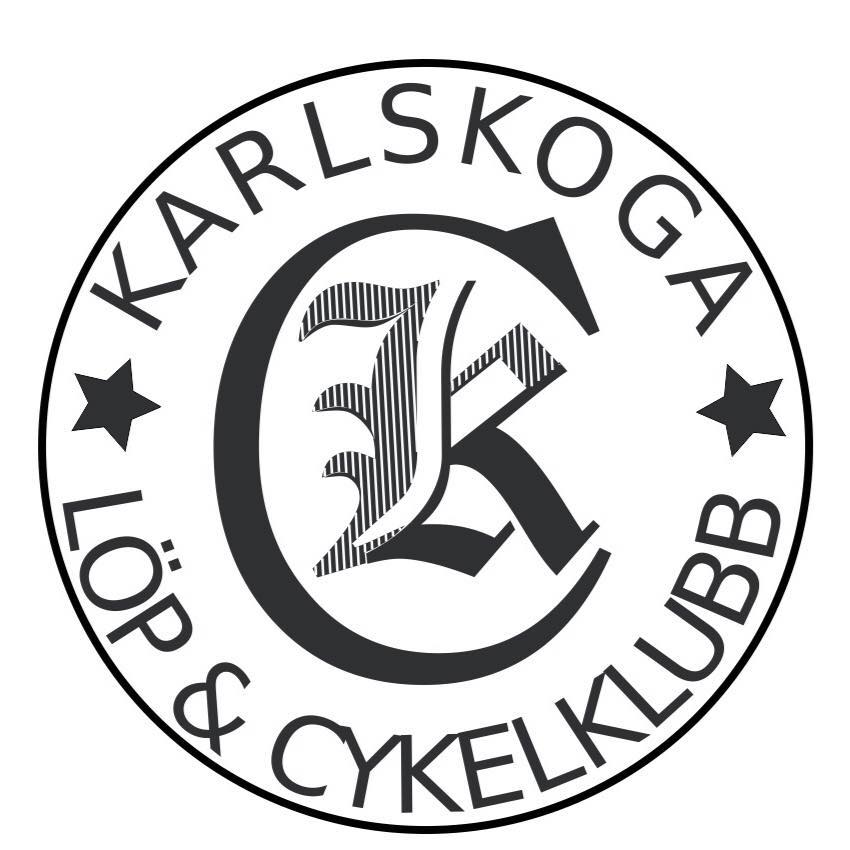 2018-05-13Resultat Karlskoga LCK:178 (H45)* – 1213 (H) – 1357 (Totalt)	Björn Robinson -65	3:35.12111 (H55) – 2858 (H) – 2387 (Totalt)	Mikael Strussenfelt -62	3:57.09Segertid: 2:11.15(Antal i mål H45: 807)Antal i mål H50: 714Antal i mål H55: 394Antal i mål totalt: 428Antal startande totalt: 7883Antal anmälda totalt: 9120* (Fel klass - hade kommit på 113 plats i sin rätta klass H50).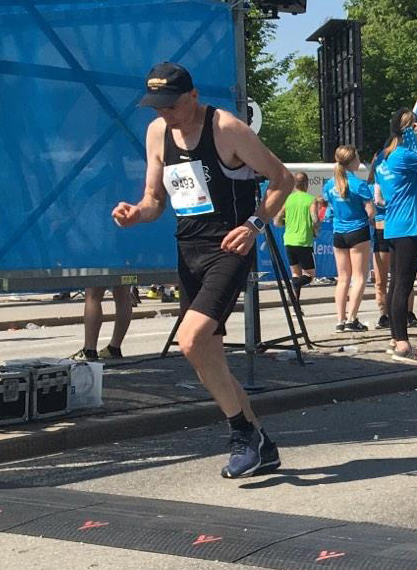 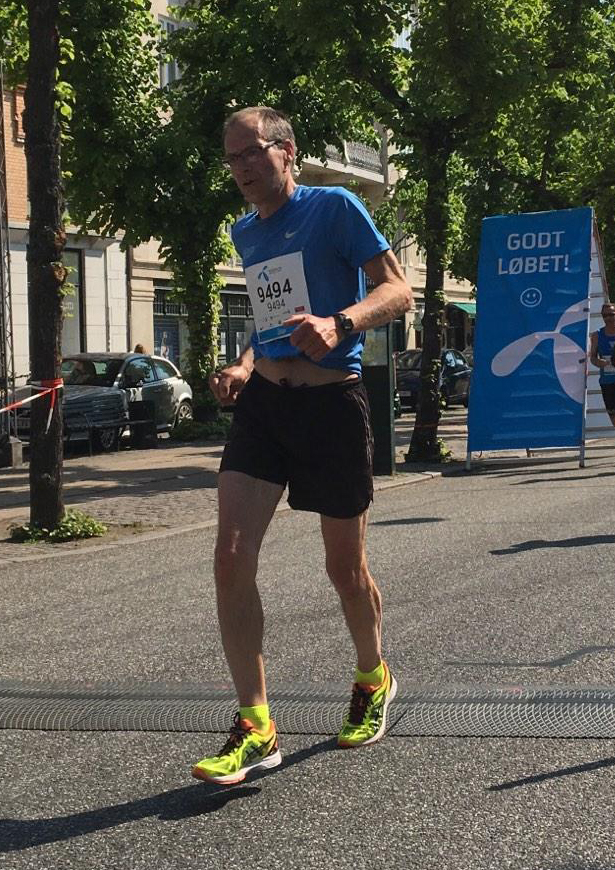 Björn Robinson	Mikael Strussenfelt